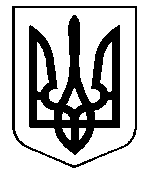 ВИКОНАВЧИЙ КОМІТЕТ  ПЕРВОМАЙСЬКОЇ  МІСЬКОЇ  РАДИВІДДІЛ  ОСВІТИНАКАЗм. Первомайський18.12018 						     			№ 456 Про підсумки ІІ етапу Всеукраїнськоїучнівської  олімпіади  з астрономії                                                                       та про участь у ІІІ етапі в м. Харкові  Відповідно до ст. 35 Закону України «Про загальну середню освіту», на виконання наказу Міністерства освіти і науки України від 02.08.2018 № 849 «Про проведення Всеукраїнських учнівських олімпіад і турнірів з навчальних предметів у 2018/2019 навчальному році», наказу Департаменту науки і освіти Харківської обласної державної адміністрації від 24.09.2018 №238 «Про проведення ІІ етапу Всеукраїнських учнівських олімпіад із навчальних предметів у Харківській області у 2018/2019 навчальному році» та наказу відділу освіти від 27.09.2018 №356 «Про проведення І (шкільного),                        ІІ (міського) та підготовку до ІІІ (обласного) етапів Всеукраїнських учнівських олімпіад з навчальних предметів серед учнів закладів загальної середньої освіти у 2018/2019 навчальному році», з метою створення належних умов для виявлення й підтримки обдарованої молоді, розвитку її інтересів, організованої підготовки до ІІІ етапу Всеукраїнської учнівської олімпіади з астрономії 16 грудня 2018 року на базі Первомайської            ЗОШ І-ІІІ ступенів №6  відбувся ІІ етап Всеукраїнської учнівської олімпіади  з астрономії. В олімпіаді взяли участь 10 учнів 10 - 11 – х класів закладів загальної середньої освіти міста. Не взяли участі в олімпіаді учні 10 класу Первомайської ЗОШ І-ІІІ ступенів №4. В Первомайської ЗОШ І-ІІІ ступенів №6 були створені сприятливі умови для роботи учасників олімпіади, оргкомітету та журі.  Олімпіада розпочалася вчасно і пройшла організовано. Комплект  завдання для учнів 10 – х  класів охоплював астрономічний матеріал із курсу природознавства, програм «Фізика. 7-9 класи», «Фізика і астрономія 10 - 11», а також заохочувалось використання знань, здобутих учнями поза шкільною програмою. У завдання для 10 – х   класів входили               6 задач з максимальною оцінкою – (2, 2, 2,4,5,6 ) за задачі №1, №2, №3, №4, №5, №6. Комплект  завдання для учнів 11 – х  класів охоплював  матеріал курсу астрономії рівнів стандарту та академічного, програм «Фізика. 7-10 класи»,  а також заохочувалось використання знань, здобутих учнями поза шкільною програмою. У завдання для 11 – х   класів входили 5 задач з максимальною оцінкою – (2, 3, 4, 5, 6 балів) за задачі № 1, №2, №3, №4, №5.   При виконанні 1 тестового завдання на співвідношення «зірка – сузір’я» з використанням карти зоряного неба тільки 2 учні (40%) 10 – х класів надали частину правильних відповідей. Учні Первомайських ЗОШ І-ІІІ ступенів №6, №5 Вовк Данило та Смирнова Дар’я виконали завдання відповідно на 60% і 10%. Виконання завдання в цілому складає 14%. До виконання другого (тестового) завдання приступили всі учні і всі надали 75% правильних відповідей. Виконання завдання в цілому складає 75%. Третє завдання на розпізнавання різних небесних тіл учні виконали на 50 - 75%. Виконання завдання в цілому складає 55%.  							Четвертого завдання на визначення кульмінації зір не виконав ні один учень.												До виконання п’ятого завдання на обчислення параметрів, пов’язаних з обчисленням І космічної швидкості та швидкості рівномірного руху по колу приступило 4 (80%) учнів. Учні застосували формули І космічної швидкості та швидкості рівномірного руху по колу, але не змогли отримати правильної числової відповіді. Виконання завдання в цілому складає 20%.  Шосте завдання на виконання на розрахунок маси планети виконав у загальному вигляді 1 учень Первомайських ЗОШ І-ІІІ ступенів №6 Вовк Данило, але допустив математичну помилку при обчисленні Інші учні записали лише умову задачі і формули для обчислення І космічної швидкості. Виконання завдання в цілому складає 23%.  Найкраще учні виконали 2 завдання на вибір правильного твердження, найгірше учні виконали 3 завдання на визначення кульмінації зірки.   Виконання всього завдання складає 25,4 %	Перше завдання на визначення географічної широти спостереження розпочала виконувати лише одна учениця 11 класу Первомайських ЗОШ І-ІІІ ступенів № 5 Тимошенко Аліна. Виконання завдання в цілому складає 5%.	До виконання другого завдання приступили двоє учнів (40%)., але правильно застосувати формулу Погсона не змогли. Правильну відповідь не отримав жоден учень. Виконання завдання в цілому складає 10%.		До розв’язання третього завдання на визначення середнього кутового діаметра місяця за певними умовами приступили всі учні, але задачу повністю не розв’язав жоден учень. Виконання задання в цілому складає 12,5%.												До виконання четвертого завдання приступило 4 учасника (80%), але не змогли поєднати закони фізики і астрономії, і відповідно не змогли отримати правильну відповідь. Виконання завдання в цілому складає 8%.                 Більшість учнів не зрозуміли умову п’ятого завдання, що частково пов’язано з низькою якістю фотографії. Виконання завдання в цілому складає 3,3% -  найнижчий показник виконання завдань олімпіади. Виконання всього завдання складає 7,5 %. 	Жоден з учасників не виконав повністю правильно ні одного завдання олімпіади. Учні показали низький рівень знань з астрономії і вмінь використовувати закони фізики для розв’язання астрономічних задач.За результатами участі команд закладів загальної середньої освіти у ІІ етапі Всеукраїнської учнівської олімпіади з інформатики визначена загальна сума балів по закладах:** не має класів за мережею. *** Не взяли участі.На підставі аналізу підсумкових матеріалів оргкомітету та журі ІІ етапу Всеукраїнської учнівської олімпіади з астрономії, НАКАЗУЮ:Затвердити  матеріали оргкомітету та журі ІІ етапу Всеукраїнської олімпіади з астрономії.Визначити  переможцями олімпіади та нагородити дипломами міського відділу освіти таких учнів: 10 класІІ місце – Вовка Данилу, Первомайська ЗОШ І-ІІІ ступенів №6, вчитель Мініна Л.М.ІІІ місце – Гоженка Олега, Первомайська ЗОШ І-ІІІ ступенів №2, вчитель Олешко Н.М.;Враховуючи те , що жоден учень не посів перше місце у ІІ етапі Всеукраїнської учнівської олімпіади з астрономії і недостатню їх підготовку, не направляти на ІІІ етап олімпіади учнів закладів загальної середньої освіти м. Первомайський.Директорам закладів загальної середньої освіти м. Первомайський посилити контроль за підготовкою учнів до олімпіад.5. На засіданні міського методичного об‘єднання вчителів фізики та астрономії (керівник ММО Мініна Л.М.) детально  проаналізувати підсумки              ІІ етапу Всеукраїнської олімпіади з астрономії, визначити шляхи усунення недоліків.										 29.12.2018 р.6. Контроль за виконанням даного наказу покласти на методиста методичного кабінету Осєчкіна В.М..Начальник відділу освіти					  А.Р. СадченкоОсєчкін 361 69Наказ направлено електронною поштою до всіх закладі ЗСО м. Первомайський  19.12.2017Назва закладів освіти10 кл.11 кл.Сума балівІз макс. можливихНазва закладів освітиМаксимальна кількість балів за всі завдання кожного класу(20 балів)Максимальна кількість балів за всі завдання кожного класу(20 балів)Сума балівІз макс. можливих2ЗОШ №25,51,57403Гімназія №331,54,5404ЗОШ №4***11205ЗОШ №53,225,2406ЗОШ №610,2212,2407ЗОШ №73,5**3,520